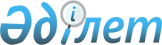 Маңғыстау аудандық мәслихатының 2010 жылғы 21 желтоқсандағы № 28/263 "2011 - 2013 жылдарға арналған аудандық бюджет туралы" шешіміне өзгерістер мен толықтыру енгізу туралыМаңғыстау облысы Маңғыстау аудандық мәслихатының 2011 жылғы 02 тамыздағы № 35/315 шешімі. Маңғыстау облысының Әділет департаментінде 2011 жылғы 17 тамызда № 11-5-123 тіркелді

      Қазақстан Республикасының 2008 жылғы 4 желтоқсандағы Бюджет Кодексіне, Қазақстан Республикасының 2001 жылғы 23 қаңтардағы «Қазақстан Республикасындағы жергілікті мемлекеттік басқару және өзін-өзі басқару туралы» Заңына, облыстық мәслихаттың 2011 жылғы 26 шілдедегі № 35/403 «2011 - 2013 жылдарға арналған облыстық бюджет туралы» облыстық мәслихаттың 2010 жылғы 13 желтоқсандағы № 29/331 шешіміне өзгерістер мен толықтырулар енгізу туралы» шешіміне (нормативтік құқықтық кесімдерді мемлекеттік тіркеу Тізілімінде 2011 жылы 5 тамыздағы № 2102 болып тіркелген) сәйкес аудандық мәслихат ШЕШІМ ЕТТІ:



      1. Маңғыстау аудандық мәслихатының 2010 жылғы 21 желтоқсандағы № 28/263 «2011 - 2013 жылдарға арналған аудандық бюджет туралы» шешіміне (нормативтік құқықтық кесімдерді мемлекеттік тіркеу Тізілімінде 2011 жылғы 31 қаңтардағы № 11-5-107 болып тіркелген, аудандық «Жаңа өмір» газетінің 2011 жылғы 19 қаңтардағы № 3 - 4 санында жарияланған) мынадай өзгерістер мен толықтырулар енгізілсін:



      2011 жылға арналған аудандық бюджет шешімінің № 1 қосымшасына сәйкес мына көлемде бекітілсін:



      1) кірістер - 5 295 604 мың теңге, оның ішінде:

      салықтық түсімдер бойынша - 3 540 903 мың теңге;

      салықтық емес түсімдер бойынша - 10 227 мың теңге;

      негізгі капиталды сатудан түсімдер бойынша - 41 513 мың теңге; 

      трансферттер түсімі бойынша – 1 702 961 мың теңге;



      2) шығындар - 5 278 980 мың теңге;



      3) таза бюджеттік кредиттеу – 96 898 мың теңге, оның ішінде:

      бюджеттік кредиттер - 96 898 мың теңге;

      бюджеттік кредиттерді өтеу - 0 мың теңге;



      4) қаржы активтерімен операциялар бойынша сальдо – 4 000 теңге, оның ішінде: 

      қаржы активтерін сатып алу – 4 000 теңге;

      мемлекеттің қаржы активтерін сатудан түсетін түсімдер - 0 теңге.



      5) бюджет тапшылығы (профициті) - 84 274 мың теңге; 



      6) бюджет тапшылығын қаржыландыру (профицитін пайдалану) - 84 274 мың теңге, оның ішінде:

      қарыздар түсімі - 39 059 мың теңге;

      қарыздарды өтеу - 36 370 мың теңге;

      бюджет қаражатының пайдаланатын қалдықтары - 81 585 мың теңге.



      2 тармақта:

      1) тармақшадағы:

      «100» саны «83,2» санымен ауыстырылсын;



      5) тармақшадағы:

      «88,2» саны «83,4» санымен ауыстырылсын.



      7 - 1 тармақта:

      төртінші абзацтағы «5 467» саны «3 170» санымен ауыстырылсын.



      Мынандай мазмұндағы абзацпен толықтырылсын:

      «300 мың теңге - жұмыспен қамту 2020 бағдарламасы шеңберінде инженерлік коммуникациялық инфрақұрылымдардың дамуына».



      6 тармақта:

      «10 000» саны «5 245» санымен ауыстырылсын.



      2. Осы шешім 2011 жылдың 1 қаңтарынан бастап қолданысқа енгізіледі.      Сессия төрағасы                         Б.Есенгелдиев      Аудандық

      Мәслихат хатшысы                        Ж.Жапақов      КЕЛІСІЛДІ:

      «Маңғыстау аудандық экономика

      және қаржы бөлімі» мемлекеттік

      мекемесінің бастығы

      Шабикова Рима Нерражимқызы

      02 тамыз 2011 ж.

Аудандық мәслихаттың

2011 жылғы 2 тамыздағы

№ 35/315 шешіміне

қосымша № 1 2011 жылға арналған бюджет
					© 2012. Қазақстан Республикасы Әділет министрлігінің «Қазақстан Республикасының Заңнама және құқықтық ақпарат институты» ШЖҚ РМК
				Сан

 Сын

 Ішкі сынА т а у ыСомасы, мың теңгеI.Кірістер5 295 6041Салықтық түсімдер3 540 9031Табыс салығы172 0552Жеке табыс салығы172 0553Әлеуметтік салық353 6731Әлеуметтік салық353 6734Меншікке салынатын салықтар2 982 5651Мүлікке салынатын салықтар2 946 2593Жер салығы13 6734Көлік құралдарына салынатын салық22 3385Бірыңғай жер салығы2955Тауарларға, жұмыстарға және қызметтер көрсетуге салынатын ішкі салықтар 28 918Тауарларға, жұмыстарға және қызметтер көрсетуге салынатын ішкі салықтар 28 9182Акциздер1 7243Табиғи және басқа ресурстарды пайдаланғаны үшін түсетін түсімдер 22 878Табиғи және басқа ресурстарды пайдаланғаны үшін түсетін түсімдер 4Кәсіпкерлік және кәсіби қызметті жүргізгені үшін алынатын алымдар4 095Кәсіпкерлік және кәсіби қызметті жүргізгені үшін алынатын алымдар5Құмар ойындарының бизнесі2218Заңдық мәнді іс-әрекеттерді жасағаны үшін және (немесе) құжаттар бергені үшін оған уәкілеттігі бар мемлекеттік органдар (немесе) лауазымды адамдар алатын міндетті төлемдер3 692Заңдық мәнді іс-әрекеттерді жасағаны үшін және (немесе) құжаттар бергені үшін оған уәкілеттігі бар мемлекеттік органдар (немесе) лауазымды адамдар алатын міндетті төлемдер1Мемлекеттік баж 3 6922Салықтық емес түсімдер10 2271Мемлекет меншігінен түсетін түсімдер7981Мемлекеттік кәсіпорындардың таза кірісі бөлігіндегі 485Мемлекет меншігіндегі мүлікті жалға беруден түсетін кірістер7502Мемлекеттік бюджеттен қаржыландырылатын мемлекеттік мекемелердің тауарларды (жұмыстарды, қызметтер көрсетуді) өткізуінен түсетін түсімдер 2 171Мемлекеттік бюджеттен қаржыландырылатын мемлекеттік мекемелердің тауарларды (жұмыстарды, қызметтер көрсетуді) өткізуінен түсетін түсімдер 1Мемлекеттік бюджеттен қаржыландырылатын мемлекеттік мекемелердің тауарларды (жұмыстарды, қызметтер көрсетуді) өткізуінен түсетін түсімдер2 171Мемлекеттік бюджеттен қаржыландырылатын мемлекеттік мекемелердің тауарларды (жұмыстарды, қызметтер көрсетуді) өткізуінен түсетін түсімдер3Мемлекеттік бюджеттен қаржыландырылатын мемлекеттік мекемелер ұйымдастыратын мемлекеттік сатып алуды өткізуден түсетін ақша түсімдері 61Мемлекеттік бюджеттен қаржыландырылатын мемлекеттік мекемелер ұйымдастыратын мемлекеттік сатып алуды өткізуден түсетін ақша түсімдері 64Мемлекеттік бюджеттен қаржыландырылатын, сондай-ақ Қазақстан Республикасы Ұлттық Банкінің бюджетінен (шығыстар сметасынан) ұсталатын және қаржыландырылатын мемлекеттік мекемелер салатын айыппұлдар, өсімпұлдар, санкциялар, өндіріп алулар1 583Мемлекеттік бюджеттен қаржыландырылатын, сондай-ақ Қазақстан Республикасы Ұлттық Банкінің бюджетінен (шығыстар сметасынан) ұсталатын және қаржыландырылатын мемлекеттік мекемелер салатын айыппұлдар, өсімпұлдар, санкциялар, өндіріп алулар1Мемлекеттік бюджеттен қаржыландырылатын, сондай-ақ Қазақстан Республикасы Ұлттық Банкінің бюджетінен (шығыстар сметасынан) ұсталатын және қаржыландырылатын мемлекеттік мекемелер салатын айыппұлдар, өсімпұлдар, санкциялар, өндіріп алулар1 583Мемлекеттік бюджеттен қаржыландырылатын, сондай-ақ Қазақстан Республикасы Ұлттық Банкінің бюджетінен (шығыстар сметасынан) ұсталатын және қаржыландырылатын мемлекеттік мекемелер салатын айыппұлдар, өсімпұлдар, санкциялар, өндіріп алулар6Басқа да салықтық емес түсімдер5 6691Басқа да салықтық емес түсімдер5 6693Негізгі капиталды сатудан түсетін түсімдер41 5131Мемлекеттік мекемелерге бекітілген мемлекеттік мүлікті сату36 3693Азаматтарға пәтерлер сатудан түсетін түсімдер36 3693Жерді және материалдық емес активтерді сату5 1441Жерді сату5 1444Трансферттердің түсімдері1 702 9612Мемлекеттік басқарудың жоғары тұрған органдарынан түсетін трансферттер1 702 9612Облыстық бюджеттен түсетін трансферттер1 702 961ФтопӘк.БағАтауыСомасы, мың теңгеП.Шығындар5 278 9801Жалпы сипаттағы мемлекеттiк қызметтер 198 394112Аудан (облыстық маңызы бар қала) мәслихатының аппараты16 214001Аудан (облыстық маңызы бар қала) мәслихатының қызметін қамтамасыз ету жөніндегі қызметтер 15 195002Ақпараттық жүйелер құру899003Мемлекеттік органдардың күрделі шығыстары120122Аудан (облыстық маңызы бар қала) әкімінің аппараты45 975001Аудан (облыстық маңызы бар қала) әкімінің қызметін қамтамасыз ету жөніндегі қызметтер 43 200002Ақпараттық жүйелер құру1 775003Мемлекеттік органдардың күрделі шығыстары1 000123Қаладағы аудан, аудандық маңызы бар қала, кент, ауыл (село), ауылдық (селолық) округ әкімінің аппараты111 881001Қаладағы аудан, аудандық маңызы бар қаланың, кент, ауыл (село), ауылдық (селолық) округ әкімінің қызметін қамтамасыз ету жөніндегі қызметтер 111 671022Мемлекеттік органдардың күрделі шығыстары210459Ауданның (облыстық маңызы бар қаланың) экономика және қаржы бөлімі24 324011Коммуналдық меншікке түскен мүлікті есепке алу, сақтау, бағалау және сату500001Экономикалық саясатты, қалыптастыру мен дамыту, мемлекеттік жоспарлау ауданның (облыстық маңызы бар қаланың) бюджеттік атқару және коммуналдық меншігін басқару саласындағы мемлекеттік саясатты іске асыру жөніндегі қызметтер22 925002Ақпараттық жүйелер құру8992Қорғаныс3 760122Аудан (облыстық маңызы бар қала) әкімінің аппараты3 760005Жалпыға бірдей әскери міндетті атқару шеңберіндегі іс-шаралар3 7604Бiлiм беру2 181 298123Қаладағы аудан, аудандық маңызы бар қала, кент, ауыл (село), ауылдық (селолық) округ әкімінің аппараты152 563004Мектепке дейінгі тәрбие және оқыту151 978025Мектеп мұғалімдеріне және мектепке дейінгі ұйымдардың тәрбиешілеріне біліктілік санаты үшін қосымша ақының көлемін ұлғайту585464Ауданның (облыстық маңызы бар қаланың) білім бөлімі1 767 214009Мектепке дейінгі тәрбие ұйымдарының қызметін қамтамасыз ету16 887003Жалпы білім беру1 533 274006Балаларға қосымша білім беру35 485001Жергілікті деңгейде білім беру саласындағы мемлекеттік саясатты іске асыру жөніндегі қызметтер11 542002Ақпараттық жүйелер құру899012Мемлекеттік органдардың күрделі шығыстары680005Ауданның (облыстық маңызы бар қаланың) мемлекеттiк бiлiм беру мекемелері үшiн оқулықтар мен оқу-әдiстемелiк кешендерді сатып алу және жеткiзу18 542007Аудандық (қалалық) ауқымдағы мектеп олимпиадаларын және мектептен тыс іс-шараларды өткізу1 112011Өңірлік жұмыспен қамту және кадрларды қайта даярлау стратегиясын іске асыру шеңберінде білім беру объектілерін күрделі, ағымды жөндеу129 951020Үйде оқытылатын мүгедек балаларды жабдықпен, бағдарламалық қамтыммен қамтамасыз ету3170015Жетім баланы (жетім балаларды) және ата-аналарының қамқорынсыз қалған баланы (балаларды) күтіп-ұстауға асыраушыларына ай сайынғы ақшалай қаражат төлемдері3327021Мектеп мұғалімдеріне және мектепке дейінгі ұйымдардың тәрбиешілеріне біліктілік санаты үшін қосымша ақы көлемін ұлғайту12345466Ауданның (облыстық маңызы бар қаланың) сәулет, қала құрылысы және құрылыс бөлімі261 521037Білім беру объектілерін салу және реконструкциялау 261 5216Әлеуметтiк көмек және әлеуметтiк қамсыздандыру203 628123Қаладағы аудан, аудандық маңызы бар қала, кент, ауыл (село), ауылдық (селолық) округ әкімінің аппараты6 111003Мұқтаж азаматтарға үйінде әлеуметтік көмек көрсету6 111451Ауданның (облыстық маңызы бар қаланың) жұмыспен қамту және әлеуметтік бағдарламалар бөлімі197 517002Еңбекпен қамту бағдарламасы43 592004Ауылдық жерлерде тұратын денсаулық сақтау, білім беру, әлеуметтік қамтамасыз ету, мәдениет және спорт мамандарына отын сатып алуға Қазақстан Республикасының заңнамасына сәйкес әлеуметтік көмек көрсету 21 913005Мемлекеттік атаулы әлеуметтік көмек 8 217006Тұрғын үй көмегі22 912007Жергілікті өкілетті органдардың шешімі бойынша мұқтаж азаматтардың жекелеген топтарына әлеуметтік көмек66 103010Үйден тәрбиеленіп оқытылатын мүгедек балаларды материалдық қамтамасыз ету1 270014Мұқтаж азаматтарға үйде әлеуметтiк көмек көрсету2 64401618 жасқа дейінгі балаларға мемлекеттік жәрдемақылар5 225017Мүгедектерді оңалту жеке бағдарламасына сәйкес, мұқтаж мүгедектерді міндетті гигиеналық құралдармен қамтамасыз етуге және ымдау тілі мамандарының, жеке көмекшілердің қызмет көрсету3 000001Жергілікті деңгейде халық үшін әлеуметтік бағдарламаларды жұмыс-пен қамтуды қамтамасыз етуді іске асыру саласындағы мемлекеттік саясатты іске асыру жөніндегі қызметтер 14 591011Жәрдемақыларды және басқа да әлеуметтік төлемдерді есептеу, төлеу мен жеткізу бойынша қызметтерге ақы төлеу1 303012Ақпараттық жүйелер құру899023Жұмыспен қамту орталықтарының қызметін қамтамасыз ету5 8487Тұрғын үй-коммуналдық шаруашылық2 209 279466Ауданның (облыстық маңызы бар қаланың) сәулет, қала құрылысы және құрылыс бөлімі2 126 015004Инженерлік коммуникациялық инфрақұрылымды дамыту және жайластыру180 358006Сумен жабдықтау жүйесін дамыту1 723 482018Жұмыспен қамту 2020 бағдарламасы шеңберінде инженерлік коммуникациялық инфрақұрылымдардың дамуы300014Өңірлік жұмыспен қамту және кадрларды қайта даярлау стратегиясын іске асыру шеңберінде инженерлік коммуникациялық инфрақұрылымды дамыту125 375003Мемлекеттік коммуналдық тұрғын үй қорының тұрғын үй құрылысы96 500123Қаладағы аудан, аудандық маңызы бар қала, кент, ауыл (село), ауылдық (селолық) округ әкімінің аппараты49 814008Елді мекендерде көшелерді жарықтандыру20 721009Елді мекендердің санитариясын қамтамасыз ету1820011Елді мекендерді абаттандыру мен көгалдандыру27 273458Ауданның (облыстық маңызы бар қаланың) тұрғын үй-коммуналдық шаруашылығы, жолаушылар көлігі және автомобиль жолдары бөлімі33 450016Елді мекендердің санитариясын қамтамасыз ету200030Өңірлік жұмыспен қамту және кадрларды қайта даярлау стратегиясын іске асыру шеңберінде инженерлік коммуникациялық инфрақұрылымды жөндеу және елді-мекендерді көркейту33 2508Мәдениет, спорт, туризм және ақпараттық кеңістiк137 929123Қаладағы аудан, аудандық маңызы бар қала, кент, ауыл (село), ауылдық (селолық) округ әкімінің аппараты78 821006Жергілікті деңгейде мәдени-демалыс жұмыстарын қолдау78 821457Ауданның (облыстық маңызы бар қаланың) мәдениет, тілдерді дамыту, дене шынықтыру және спорт бөлімі39 921009Аудандық (облыстық маңызы бар қалалық) деңгейде спорттық жарыстар өткiзу1 214010Әртүрлi спорт түрлерi бойынша аудан (облыстық маңызы бар қала) құрама командаларының мүшелерiн дайындау және олардың облыстық спорт жарыстарына қатысуы1 929006Аудандық (қалалық) кiтапханалардың жұмыс iстеуi27 337001Жергілікті деңгей мәдениет, тілдерді дамыту, дене шынықтыру және спорт саласындағы мемлекеттік саясатты іске асыру жөніндегі қызметтер 8 462002Ақпараттық жүйелер құру899014Мемлекеттік органдардың күрделі шығыстары80456Ауданның (облыстық маңызы бар қаланың) ішкі саясат бөлімі19 187002Газеттер мен журналдар арқылы мемлекеттік ақпараттық саясат жүргізу жөніндегі қызметтер12 398001Жергілікті деңгейде ақпарат, мемлекеттілікті нығайту және азаматтардың әлеуметтік сенімділігін қалыптастыру саласында мемлекеттік саясатты іске асыру жөніндегі қызметтер5 890004Ақпараттық жүйелер құру89910Ауыл, су, орман, балық шаруашылығы, ерекше қорғалатын табиғи аумақ-тар, қоршаған ортаны және жануарлар дүниесін қорғау, жер қатынастары73 912474Ауданның (облыстық маңызы бар қаланың) ауыл шаруашылық және ветеринария бөлімі57 956001Жергілікті деңгейде ауыл шаруашылығы және ветеринария саласындағы мемлекеттік саясатты іске асыру жөніндегі қызметтер 8 130002Ақпараттық жүйелер құру899013Эпизоотияға қарсы іс-шаралар жүргізу46 276012Ауыл шаруашылығы жануарларын бірдейлендіру жөніндегі іс-шараларды жүргізу 2 651459Ауданның (облыстық маңызы бар қаланың) экономика және қаржы бөлімі9 133099Республикалық бюджеттен берілетін нысаналы трансферттер есебінен ауылдық елді мекендер саласының мамандарын әлеуметтік қолдау шараларын іске асыру 9 133463Ауданның (облыстық маңызы бар қаланың) жер қатынастары бөлімі6 823001Аудан (облыстық маңызы бар қала) аумағында жер қатынастарын реттеу саласындағы мемлекеттік саясатты іске асыру жөніндегі қызметтер5 804005Ақпараттық жүйелер құру899007Мемлекеттік органдардың күрделі шығыстары12011Өнеркәсіп, сәулет, қала құрылысы және құрылыс қызметі12 919466Ауданның (облыстық маңызы бар қаланың) сәулет, қала құрылысы және құрылыс бөлімі12 919001Құрылыс, облыс қалаларының, аудандарының және елді мекендерінің сәулеттік бейнесін жақсарту саласындағы мемлекеттік саясатты іске асыру және ауданның (облыстық маңызы бар қаланың) аумағын оңтайлы және тиімді қала құрылыстық игеруді қамтамасыз ету жөніндегі қызметтер 11 660002Ақпараттық жүйелер құру899015Мемлекеттік органдардың күрделі шығыстары36012Көлік және коммуникация131 959458Ауданның (облыстық маңызы бар қаланың) тұрғын үй-коммуналдық шаруашылығы, жолаушылар көлігі және автомобиль жолдары бөлімі131 959022Көлік инфрақұрылымын дамыту46 000023Автомобиль жолдарының жұмыс істеуін қамтамасыз ету31 797008Өңірлік жұмыспен қамту және кадрларды қайта даярлау стратегиясын іске асыру шеңберінде аудандық маңызы бар автомобиль жолдарын, қала және елді-мекендер көшелерін жөндеу және ұстау54 16213Басқалар36 481469Ауданның (облыстық маңызы бар қаланың) кәсіпкерлік бөлімі11 506001Жергілікті деңгейде кәсіпкерлік пен өнеркәсіпті дамыту саласындағы мемлекеттік саясатты іске асыру жөніндегі қызметтер7 108002Ақпараттық жүйелер құру899003Кәсіпкерлік қызметті қолдау 3 499458Ауданның (облыстық маңызы бар қаланың) тұрғын үй-коммуналдық шаруашылығы, жолаушылар көлігі және автомобиль жолдары бөлімі16 180001Жергілікті деңгейде тұрғын үй коммуналдық шаруашылығы, жолаушылар көлігі және автомобиль жолдары саласындағы мемлекеттік саясатты іске асыру жөніндегі қызметтер 14 991020Ақпараттық жүйелер құру899013Мемлекеттік органдардың күрделі шығыстары290451Ауданның (облыстық маңызы бар қаланың) жұмыспен қамту және әлеуметтік бағдарламалар бөлімі1 560022«Бизнестің жол картасы - 2020» бағдарламасы шеңберінде жеке кәсіпкерлікті қолдау1 560459Ауданның (облыстық маңызы бар қаланың) экономика және қаржы бөлімі7 235008Жергілікті бюджеттік инвестициялық жобалардың және концессиялық жобалардың техникалық-экономикалық негіздемелерін әзірлеу және оған сараптама жүргізу1 990012Ауданның (облыстық маңызы бар қаланың) жергілікті атқарушы органының резерві 5 24515Трансферттер89 421459Ауданның (облыстық маңызы бар қаланың) экономика және қаржы бөлімі89 421006Нысаналы пайдаланылмаған (толық пайдаланылмаған) трансферттерді қайтару641007Бюджеттік алулар88 780III.Таза бюджеттік кредиттеу 96 898Бюджеттік кредиттер96 89810Ауыл, су, орман, балық шаруашылығы, ерекше қорғалатын табиғи аумақтар, қоршаған ортаны және жануарлар дүниесін қорғау, жер қатынастары96 898459Ауданның (облыстық маңызы бар қаланың) экономика және қаржы бөлімі96 898018Ауылдық елді мекендердің әлеуметтік саласының мамандарын әлеуметтік қолдау шараларын іске асыру үшін бюджеттік кредиттер96 898Бюджеттік кредиттерді өтеу0ІV.Қаржы активтерімен операциялар бойынша сальдо4 000Қаржы активтерін сатып алу 4 000Мемлекеттің қаржы активтерін сатудан түсетін түсімдер013Басқалар4 000459Ауданның (облыстық маңызы бар қаланың) экономика және қаржы бөлімі4 000014Заңды тұлғалардың жарғылық капиталын қалыптастыру немесе ұлғайту4 000V.Бюджет тапшылығы (профициті)-84 274VІ.Бюджет тапшылығын қаржыландыру (профицитін пайдалану)84 274Қарыздар түсімі39 05916Қарыздарды өтеу36 370459Ауданның (облыстық маңызы бар қаланың) экономика және қаржы бөлімі36 370005Жергілікті атқарушы органның жоғары тұрған бюджет алдындағы борышын өтеу36 369022Жергілікті бюджеттен бөлінген пайдаланылмаған бюджеттік кредиттерді қайтару1Бюджет қаражатының пайдаланылатын қалдықтары81 585